                  za   3.   razred    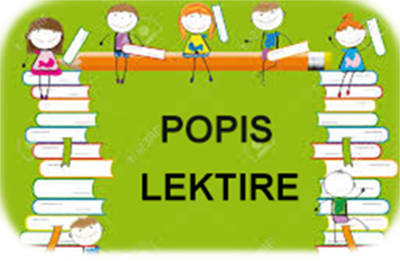 Potrebno je pročitati 7 djela,  prva dva su obavezna.1.   Ivana Brlić-Mažuranić: Čudnovate zgode šegrta Hlapića                                                                                                            (listopad)
2.  Mato Lovrak: Vlak u snijegu  (siječanj)
3.   Luko Paljetak: Miševi i mačke naglavačke
4.   Vladimir Nazor: Bijeli jelen
5.   Dubravko Horvatić: Grički top
6.   Sanja Polak: Dnevnik Pauline P. ili Drugi dnevnik Pauline P.
7.   Sanja Pilić: Nemam vremena ili E baš mi nije žao ili Hoću i ja
8.   Stanislav Femenić: Ludi kamen
9.   Hugh Lofting: Pripovijest o doktoru Dolittleu
10.  Nada Iveljić: Šestinski kišobran ili Čuvarice novih krovova
11.  Božidar Prosenjak: Sijač sreće
12.  Gianni Rodari: Putovanje Plave strijele ili Čipolino
13.  Hrvatske narodne bajke
14.  James M. Barrie: Petar Pan
15.  Slavko Kolar: Jurnjava na motoru1.   Ivana Brlić-Mažuranić: Čudnovate zgode šegrta Hlapića                                                                                                            (listopad)
2.  Mato Lovrak: Vlak u snijegu  (siječanj)
3.   Luko Paljetak: Miševi i mačke naglavačke
4.   Vladimir Nazor: Bijeli jelen
5.   Dubravko Horvatić: Grički top
6.   Sanja Polak: Dnevnik Pauline P. ili Drugi dnevnik Pauline P.
7.   Sanja Pilić: Nemam vremena ili E baš mi nije žao ili Hoću i ja
8.   Stanislav Femenić: Ludi kamen
9.   Hugh Lofting: Pripovijest o doktoru Dolittleu
10.  Nada Iveljić: Šestinski kišobran ili Čuvarice novih krovova
11.  Božidar Prosenjak: Sijač sreće
12.  Gianni Rodari: Putovanje Plave strijele ili Čipolino
13.  Hrvatske narodne bajke
14.  James M. Barrie: Petar Pan
15.  Slavko Kolar: Jurnjava na motoru16.  Frank Lyman Baum: Čarobnjak iz Oza17.  Otfried Preussler: Mali vodenjak ili Mala vještica
18.  Elwyn Brooks White: Paukova mreža19.  Dragutin Horkić: Čađave zgode
20.  Basne (izbor)         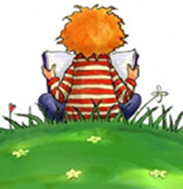 